through whose eyes?: aborignal and european perspectives in literature: RESOURCESAssessmentComplete the following organiser to develop the perspectives of each group from the text. Use dot points and provide examples and evidence from the text© Department of Education and Training CC BY 4.0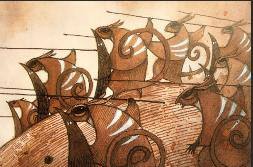 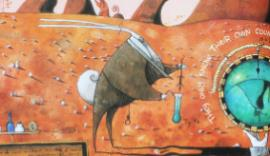 What did each group want?What might they have been thinking and feeling about their setting and their actions?What might they have been thinking and feeling about their setting and their actions?How might they have thought and felt about the other group?How might they have thought and felt about the other group?How do these themes and events relate to historical events in the past?How do these themes and events relate to historical events in the past?